Rola S. Zeidan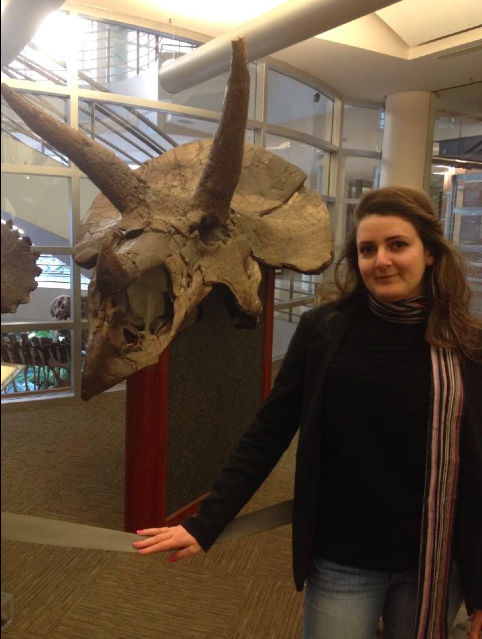 Personal InformationPersonal InformationPersonal InformationPersonal InformationPersonal InformationPersonal InformationPersonal InformationaGe Group:Marital status:aGe Group:Marital status:30-35Married30-35MarriedAddress:Address:Gainesville, FL, 32606Gainesville, FL, 32606Phone:Phone:(510) 256-8136 (510) 256-8136 Email:Email:rzeidan@ufl.edurzeidan@ufl.eduEducationEducationEducationEducationEducationEducationEducation- University of FloridaPhD in Physiological Sciences- Concentration: Toxicology (2015-2020)- American University of Science and Technology - BeirutMSc in Bioanalytical toxicology (2010 – 2015).- Lebanese UniversityMaitrise es Science in Biology with distictionM1 in biology with distinction - University of FloridaPhD in Physiological Sciences- Concentration: Toxicology (2015-2020)- American University of Science and Technology - BeirutMSc in Bioanalytical toxicology (2010 – 2015).- Lebanese UniversityMaitrise es Science in Biology with distictionM1 in biology with distinction - University of FloridaPhD in Physiological Sciences- Concentration: Toxicology (2015-2020)- American University of Science and Technology - BeirutMSc in Bioanalytical toxicology (2010 – 2015).- Lebanese UniversityMaitrise es Science in Biology with distictionM1 in biology with distinction - University of FloridaPhD in Physiological Sciences- Concentration: Toxicology (2015-2020)- American University of Science and Technology - BeirutMSc in Bioanalytical toxicology (2010 – 2015).- Lebanese UniversityMaitrise es Science in Biology with distictionM1 in biology with distinction - Centre Culturelle de France (CCF)DELF A1, (niveau A3)- Centre Culturelle de France (CCF)DELF A1, (niveau A3)- Centre Culturelle de France (CCF)DELF A1, (niveau A3)- Centre Culturelle de France (CCF)DELF A1, (niveau A3)- AMS, Ras El MatenBac II (Life Sciences)- Certificate of  Completion of Graduate Assistant Teaching Program – University of Florida- CITI Certificate for human subject research and IACUC Training- AMS, Ras El MatenBac II (Life Sciences)- Certificate of  Completion of Graduate Assistant Teaching Program – University of Florida- CITI Certificate for human subject research and IACUC Training- AMS, Ras El MatenBac II (Life Sciences)- Certificate of  Completion of Graduate Assistant Teaching Program – University of Florida- CITI Certificate for human subject research and IACUC Training- AMS, Ras El MatenBac II (Life Sciences)- Certificate of  Completion of Graduate Assistant Teaching Program – University of Florida- CITI Certificate for human subject research and IACUC TrainingExperiencePhD Thesis – Dr Chris Vulpe Lab – CVM Department of Physiological SciencesHypothesis: For my thesis project, I hypothesized that the cellular signaling response to mitochondrial dysfunction, particularly the retrograde signaling from the mitochondria to the nucleus, is dependant on the individual mitochondrial process affected. My goal was to identify signaling pathways involved in the response to various mitochondrial stressors that target different complexes of the electron transport chain and to investigater whether additional signaling pathways other than the RTG are involved. Methods: To answer my questions, I used a functional genomics approach in Saccharomyces cerevisiae to comprehensively define modulators of the response to various mitotoxicants. The barcoded S. cerevisiae deletion knockout (KO) collection was utilized to simultaneously interrogate the role of each gene in modulating cellular sensitivity to each mitotoxicant. We focused on a set of well characterized toxicants which independently target different complexes of the mitochondrial electron transport chain. I further used multiple pathway analysis algorithms to reveal signaling pathways contributing to the response to each mitotoxicant. I validated candidate genes/pathways in individual mutants and further investigated the relevant mechanisms using different functional assays. Results: The study revealed multiple pathways modulating the response to impaired oxidative phosphorylation (OXPHOS) resulting from ETC inhibition. The results indicated divergent requirements for the Target of Rapamycin Complex (TORC) pathway signaling which is dependent upon the specific complex inhibited. In addition, mutants of components of the High Osmolarity Glycerol (HOG) pathway are more resistant to complex IV inhibition by formic acid but more sensitive to complex IV inhibition by oligomycin. The study further revealed a role for ceramide and sphingolipid signaling as well as the Regulators of IME2 (RIM) pathways in the response to complex III inhibition by myxothiazol. Significance: These findings indicate that cellular responses to different mitochondrial insults are modulated by various sets of gene products and cellular complexes. Elucidating cell signaling pathways associated with specific types of mitochondrial stress can inform on pathophysiology of mitochondria-related disorders which could ultimately lead to therapies for such disorders.ExperiencePhD Thesis – Dr Chris Vulpe Lab – CVM Department of Physiological SciencesHypothesis: For my thesis project, I hypothesized that the cellular signaling response to mitochondrial dysfunction, particularly the retrograde signaling from the mitochondria to the nucleus, is dependant on the individual mitochondrial process affected. My goal was to identify signaling pathways involved in the response to various mitochondrial stressors that target different complexes of the electron transport chain and to investigater whether additional signaling pathways other than the RTG are involved. Methods: To answer my questions, I used a functional genomics approach in Saccharomyces cerevisiae to comprehensively define modulators of the response to various mitotoxicants. The barcoded S. cerevisiae deletion knockout (KO) collection was utilized to simultaneously interrogate the role of each gene in modulating cellular sensitivity to each mitotoxicant. We focused on a set of well characterized toxicants which independently target different complexes of the mitochondrial electron transport chain. I further used multiple pathway analysis algorithms to reveal signaling pathways contributing to the response to each mitotoxicant. I validated candidate genes/pathways in individual mutants and further investigated the relevant mechanisms using different functional assays. Results: The study revealed multiple pathways modulating the response to impaired oxidative phosphorylation (OXPHOS) resulting from ETC inhibition. The results indicated divergent requirements for the Target of Rapamycin Complex (TORC) pathway signaling which is dependent upon the specific complex inhibited. In addition, mutants of components of the High Osmolarity Glycerol (HOG) pathway are more resistant to complex IV inhibition by formic acid but more sensitive to complex IV inhibition by oligomycin. The study further revealed a role for ceramide and sphingolipid signaling as well as the Regulators of IME2 (RIM) pathways in the response to complex III inhibition by myxothiazol. Significance: These findings indicate that cellular responses to different mitochondrial insults are modulated by various sets of gene products and cellular complexes. Elucidating cell signaling pathways associated with specific types of mitochondrial stress can inform on pathophysiology of mitochondria-related disorders which could ultimately lead to therapies for such disorders.ExperiencePhD Thesis – Dr Chris Vulpe Lab – CVM Department of Physiological SciencesHypothesis: For my thesis project, I hypothesized that the cellular signaling response to mitochondrial dysfunction, particularly the retrograde signaling from the mitochondria to the nucleus, is dependant on the individual mitochondrial process affected. My goal was to identify signaling pathways involved in the response to various mitochondrial stressors that target different complexes of the electron transport chain and to investigater whether additional signaling pathways other than the RTG are involved. Methods: To answer my questions, I used a functional genomics approach in Saccharomyces cerevisiae to comprehensively define modulators of the response to various mitotoxicants. The barcoded S. cerevisiae deletion knockout (KO) collection was utilized to simultaneously interrogate the role of each gene in modulating cellular sensitivity to each mitotoxicant. We focused on a set of well characterized toxicants which independently target different complexes of the mitochondrial electron transport chain. I further used multiple pathway analysis algorithms to reveal signaling pathways contributing to the response to each mitotoxicant. I validated candidate genes/pathways in individual mutants and further investigated the relevant mechanisms using different functional assays. Results: The study revealed multiple pathways modulating the response to impaired oxidative phosphorylation (OXPHOS) resulting from ETC inhibition. The results indicated divergent requirements for the Target of Rapamycin Complex (TORC) pathway signaling which is dependent upon the specific complex inhibited. In addition, mutants of components of the High Osmolarity Glycerol (HOG) pathway are more resistant to complex IV inhibition by formic acid but more sensitive to complex IV inhibition by oligomycin. The study further revealed a role for ceramide and sphingolipid signaling as well as the Regulators of IME2 (RIM) pathways in the response to complex III inhibition by myxothiazol. Significance: These findings indicate that cellular responses to different mitochondrial insults are modulated by various sets of gene products and cellular complexes. Elucidating cell signaling pathways associated with specific types of mitochondrial stress can inform on pathophysiology of mitochondria-related disorders which could ultimately lead to therapies for such disorders.ExperiencePhD Thesis – Dr Chris Vulpe Lab – CVM Department of Physiological SciencesHypothesis: For my thesis project, I hypothesized that the cellular signaling response to mitochondrial dysfunction, particularly the retrograde signaling from the mitochondria to the nucleus, is dependant on the individual mitochondrial process affected. My goal was to identify signaling pathways involved in the response to various mitochondrial stressors that target different complexes of the electron transport chain and to investigater whether additional signaling pathways other than the RTG are involved. Methods: To answer my questions, I used a functional genomics approach in Saccharomyces cerevisiae to comprehensively define modulators of the response to various mitotoxicants. The barcoded S. cerevisiae deletion knockout (KO) collection was utilized to simultaneously interrogate the role of each gene in modulating cellular sensitivity to each mitotoxicant. We focused on a set of well characterized toxicants which independently target different complexes of the mitochondrial electron transport chain. I further used multiple pathway analysis algorithms to reveal signaling pathways contributing to the response to each mitotoxicant. I validated candidate genes/pathways in individual mutants and further investigated the relevant mechanisms using different functional assays. Results: The study revealed multiple pathways modulating the response to impaired oxidative phosphorylation (OXPHOS) resulting from ETC inhibition. The results indicated divergent requirements for the Target of Rapamycin Complex (TORC) pathway signaling which is dependent upon the specific complex inhibited. In addition, mutants of components of the High Osmolarity Glycerol (HOG) pathway are more resistant to complex IV inhibition by formic acid but more sensitive to complex IV inhibition by oligomycin. The study further revealed a role for ceramide and sphingolipid signaling as well as the Regulators of IME2 (RIM) pathways in the response to complex III inhibition by myxothiazol. Significance: These findings indicate that cellular responses to different mitochondrial insults are modulated by various sets of gene products and cellular complexes. Elucidating cell signaling pathways associated with specific types of mitochondrial stress can inform on pathophysiology of mitochondria-related disorders which could ultimately lead to therapies for such disorders.ExperiencePhD Thesis – Dr Chris Vulpe Lab – CVM Department of Physiological SciencesHypothesis: For my thesis project, I hypothesized that the cellular signaling response to mitochondrial dysfunction, particularly the retrograde signaling from the mitochondria to the nucleus, is dependant on the individual mitochondrial process affected. My goal was to identify signaling pathways involved in the response to various mitochondrial stressors that target different complexes of the electron transport chain and to investigater whether additional signaling pathways other than the RTG are involved. Methods: To answer my questions, I used a functional genomics approach in Saccharomyces cerevisiae to comprehensively define modulators of the response to various mitotoxicants. The barcoded S. cerevisiae deletion knockout (KO) collection was utilized to simultaneously interrogate the role of each gene in modulating cellular sensitivity to each mitotoxicant. We focused on a set of well characterized toxicants which independently target different complexes of the mitochondrial electron transport chain. I further used multiple pathway analysis algorithms to reveal signaling pathways contributing to the response to each mitotoxicant. I validated candidate genes/pathways in individual mutants and further investigated the relevant mechanisms using different functional assays. Results: The study revealed multiple pathways modulating the response to impaired oxidative phosphorylation (OXPHOS) resulting from ETC inhibition. The results indicated divergent requirements for the Target of Rapamycin Complex (TORC) pathway signaling which is dependent upon the specific complex inhibited. In addition, mutants of components of the High Osmolarity Glycerol (HOG) pathway are more resistant to complex IV inhibition by formic acid but more sensitive to complex IV inhibition by oligomycin. The study further revealed a role for ceramide and sphingolipid signaling as well as the Regulators of IME2 (RIM) pathways in the response to complex III inhibition by myxothiazol. Significance: These findings indicate that cellular responses to different mitochondrial insults are modulated by various sets of gene products and cellular complexes. Elucidating cell signaling pathways associated with specific types of mitochondrial stress can inform on pathophysiology of mitochondria-related disorders which could ultimately lead to therapies for such disorders.ExperiencePhD Thesis – Dr Chris Vulpe Lab – CVM Department of Physiological SciencesHypothesis: For my thesis project, I hypothesized that the cellular signaling response to mitochondrial dysfunction, particularly the retrograde signaling from the mitochondria to the nucleus, is dependant on the individual mitochondrial process affected. My goal was to identify signaling pathways involved in the response to various mitochondrial stressors that target different complexes of the electron transport chain and to investigater whether additional signaling pathways other than the RTG are involved. Methods: To answer my questions, I used a functional genomics approach in Saccharomyces cerevisiae to comprehensively define modulators of the response to various mitotoxicants. The barcoded S. cerevisiae deletion knockout (KO) collection was utilized to simultaneously interrogate the role of each gene in modulating cellular sensitivity to each mitotoxicant. We focused on a set of well characterized toxicants which independently target different complexes of the mitochondrial electron transport chain. I further used multiple pathway analysis algorithms to reveal signaling pathways contributing to the response to each mitotoxicant. I validated candidate genes/pathways in individual mutants and further investigated the relevant mechanisms using different functional assays. Results: The study revealed multiple pathways modulating the response to impaired oxidative phosphorylation (OXPHOS) resulting from ETC inhibition. The results indicated divergent requirements for the Target of Rapamycin Complex (TORC) pathway signaling which is dependent upon the specific complex inhibited. In addition, mutants of components of the High Osmolarity Glycerol (HOG) pathway are more resistant to complex IV inhibition by formic acid but more sensitive to complex IV inhibition by oligomycin. The study further revealed a role for ceramide and sphingolipid signaling as well as the Regulators of IME2 (RIM) pathways in the response to complex III inhibition by myxothiazol. Significance: These findings indicate that cellular responses to different mitochondrial insults are modulated by various sets of gene products and cellular complexes. Elucidating cell signaling pathways associated with specific types of mitochondrial stress can inform on pathophysiology of mitochondria-related disorders which could ultimately lead to therapies for such disorders.Honors and AwardsGrinter Fellowship, University of Florida – Gainesville – FL , 2013-2015Honorary Mention, Society of Toxicology Annual Meeting – San Antonio – TX – USA, March 2018Best in show presentation award, Phi Zeta Day, University of Florida – Gainesville – FL , April 2018.UF – College of Vet Med VGSA travel award , March 20182nd place Oral presentation SE SOT, October 2018.UF – College of Vet Med “Excellence in Basic Science Research” Award, April 2019Honorable Mention - Florida Genetics Symposium - November 2019University of Florida International Student Award – November 2019Conferences:UF Genetics Symposium - Gainesville – FL – USA, October 2019 ( Poster Presentation)UF Phi Zeta Day - Gainesville – FL – USA, April 2019 (Poster Presentation)SE SOT Meeting – Gainesville – FL – USA – November 2018 (Platform Presentation)UF Phi Zeta Day - Gainesville – FL – USA, April 2018 (Platform Presentation)Society of Toxicology Annual Meeting – San Antonio – TX – USA, March 2018 ( Poster Presentation)UF Genetics Symposium - Gainesville – FL – USA, October 2017 ( Poster Presentation)Society of Toxicology Annual Meeting – Baltimore – MD – USA, March 2017 ( Poster Presentation)UF Phi Zeta Day – Gainesville – FL – USA, April 2016 (Platform Presentation)YES Meeting (SETAC) - Gainesville – FL – USA, April 2016 (Platform Presentation)Society of Toxicology Annual Meeting – New Orleans – LA – USA, March 2016 ( Poster Presentation)South East Chapter – SETAC Meeting – Pensacola, FL, November 2015 (Attending).UF Genetics Symposium - Gainesville – FL – USA, November 2015 ( Poster Presentation)International BioIron Society Biannual Meeting – Hangzhou – China – September 2015 ( Poster Presentation)Society of Toxicology Annual Meeting – San Diego – CA – USA, March 2015 ( Poster Presentation)4th Annual Poster Conference in Food safety at the Lebanese American University (LAU) on the 4th of May 2011 ( Poster Presentation)EGRBS Conference at AUST on the 30th and 31st of May 2011 (Poster Presentation)Congress Union of Arab Pediatrics Societies– Beit el Tabib on the 6th of October, 2011 (oral presentation).PublicationsAmin Sobh, Alex Loguinov, Gulce Naz Yazici, Rola S Zeidan, Abderrahmane Tagmount, Nima S Hejazi, Alan E Hubbard, Luoping Zhang, Chris D Vulpe, Functional Profiling Identifies Determinants of Arsenic Trioxide Cellular Toxicity, Toxicological Sciences, Volume 169, Issue 1, May 2019, Pages 108–121, https://doi.org/10.1093/toxsci/kfz024Sobh A, Loguinov A, Zhou J, Jenkitkasemwong S, Zeidan RS, El Ahmadie N, Tagmount A, Knutson M, Fraenkel PG, Vulpe C. Genetic Screens Reveal CDC115 as a modulator of erythroid iron and heme trafficking. Am J Hematol. 2020 Jun 8. doi: 10.1002/ajh.25899. Epub ahead of print. PMID: 32510613. Zeidan, RS., McLachlan, S, Medina-Cleghorn, D., Page, K., McLachlan, S., Eskin, E., Nomura, D., Vulpe, C., Distinct Metabolomic Profiles in Inbred Mouse Strains and Correlation with Iron. Manuscript in Preparation.Zeidan, RS., Ma, R., Rudel, R., Ackerman, J., Loguinov, A., Tagmount, A., Vulpe, C., Fasulo, M. Using  Budding Yeast to Assess P450-dependent  Toxicity of Breast Cancer-associated  Chemicals. Manuscript in Preparation.Zeidan, RS., Rapier, H., Bose, D., Proctor, M., Sobh, A., Loguinov, A., Aris, J., Vulpe, C. Identifying Mitochondria-cell Signaling Networks by Functional Profiling. Manuscript in Preparation.languagesHonors and AwardsGrinter Fellowship, University of Florida – Gainesville – FL , 2013-2015Honorary Mention, Society of Toxicology Annual Meeting – San Antonio – TX – USA, March 2018Best in show presentation award, Phi Zeta Day, University of Florida – Gainesville – FL , April 2018.UF – College of Vet Med VGSA travel award , March 20182nd place Oral presentation SE SOT, October 2018.UF – College of Vet Med “Excellence in Basic Science Research” Award, April 2019Honorable Mention - Florida Genetics Symposium - November 2019University of Florida International Student Award – November 2019Conferences:UF Genetics Symposium - Gainesville – FL – USA, October 2019 ( Poster Presentation)UF Phi Zeta Day - Gainesville – FL – USA, April 2019 (Poster Presentation)SE SOT Meeting – Gainesville – FL – USA – November 2018 (Platform Presentation)UF Phi Zeta Day - Gainesville – FL – USA, April 2018 (Platform Presentation)Society of Toxicology Annual Meeting – San Antonio – TX – USA, March 2018 ( Poster Presentation)UF Genetics Symposium - Gainesville – FL – USA, October 2017 ( Poster Presentation)Society of Toxicology Annual Meeting – Baltimore – MD – USA, March 2017 ( Poster Presentation)UF Phi Zeta Day – Gainesville – FL – USA, April 2016 (Platform Presentation)YES Meeting (SETAC) - Gainesville – FL – USA, April 2016 (Platform Presentation)Society of Toxicology Annual Meeting – New Orleans – LA – USA, March 2016 ( Poster Presentation)South East Chapter – SETAC Meeting – Pensacola, FL, November 2015 (Attending).UF Genetics Symposium - Gainesville – FL – USA, November 2015 ( Poster Presentation)International BioIron Society Biannual Meeting – Hangzhou – China – September 2015 ( Poster Presentation)Society of Toxicology Annual Meeting – San Diego – CA – USA, March 2015 ( Poster Presentation)4th Annual Poster Conference in Food safety at the Lebanese American University (LAU) on the 4th of May 2011 ( Poster Presentation)EGRBS Conference at AUST on the 30th and 31st of May 2011 (Poster Presentation)Congress Union of Arab Pediatrics Societies– Beit el Tabib on the 6th of October, 2011 (oral presentation).PublicationsAmin Sobh, Alex Loguinov, Gulce Naz Yazici, Rola S Zeidan, Abderrahmane Tagmount, Nima S Hejazi, Alan E Hubbard, Luoping Zhang, Chris D Vulpe, Functional Profiling Identifies Determinants of Arsenic Trioxide Cellular Toxicity, Toxicological Sciences, Volume 169, Issue 1, May 2019, Pages 108–121, https://doi.org/10.1093/toxsci/kfz024Sobh A, Loguinov A, Zhou J, Jenkitkasemwong S, Zeidan RS, El Ahmadie N, Tagmount A, Knutson M, Fraenkel PG, Vulpe C. Genetic Screens Reveal CDC115 as a modulator of erythroid iron and heme trafficking. Am J Hematol. 2020 Jun 8. doi: 10.1002/ajh.25899. Epub ahead of print. PMID: 32510613. Zeidan, RS., McLachlan, S, Medina-Cleghorn, D., Page, K., McLachlan, S., Eskin, E., Nomura, D., Vulpe, C., Distinct Metabolomic Profiles in Inbred Mouse Strains and Correlation with Iron. Manuscript in Preparation.Zeidan, RS., Ma, R., Rudel, R., Ackerman, J., Loguinov, A., Tagmount, A., Vulpe, C., Fasulo, M. Using  Budding Yeast to Assess P450-dependent  Toxicity of Breast Cancer-associated  Chemicals. Manuscript in Preparation.Zeidan, RS., Rapier, H., Bose, D., Proctor, M., Sobh, A., Loguinov, A., Aris, J., Vulpe, C. Identifying Mitochondria-cell Signaling Networks by Functional Profiling. Manuscript in Preparation.languagesHonors and AwardsGrinter Fellowship, University of Florida – Gainesville – FL , 2013-2015Honorary Mention, Society of Toxicology Annual Meeting – San Antonio – TX – USA, March 2018Best in show presentation award, Phi Zeta Day, University of Florida – Gainesville – FL , April 2018.UF – College of Vet Med VGSA travel award , March 20182nd place Oral presentation SE SOT, October 2018.UF – College of Vet Med “Excellence in Basic Science Research” Award, April 2019Honorable Mention - Florida Genetics Symposium - November 2019University of Florida International Student Award – November 2019Conferences:UF Genetics Symposium - Gainesville – FL – USA, October 2019 ( Poster Presentation)UF Phi Zeta Day - Gainesville – FL – USA, April 2019 (Poster Presentation)SE SOT Meeting – Gainesville – FL – USA – November 2018 (Platform Presentation)UF Phi Zeta Day - Gainesville – FL – USA, April 2018 (Platform Presentation)Society of Toxicology Annual Meeting – San Antonio – TX – USA, March 2018 ( Poster Presentation)UF Genetics Symposium - Gainesville – FL – USA, October 2017 ( Poster Presentation)Society of Toxicology Annual Meeting – Baltimore – MD – USA, March 2017 ( Poster Presentation)UF Phi Zeta Day – Gainesville – FL – USA, April 2016 (Platform Presentation)YES Meeting (SETAC) - Gainesville – FL – USA, April 2016 (Platform Presentation)Society of Toxicology Annual Meeting – New Orleans – LA – USA, March 2016 ( Poster Presentation)South East Chapter – SETAC Meeting – Pensacola, FL, November 2015 (Attending).UF Genetics Symposium - Gainesville – FL – USA, November 2015 ( Poster Presentation)International BioIron Society Biannual Meeting – Hangzhou – China – September 2015 ( Poster Presentation)Society of Toxicology Annual Meeting – San Diego – CA – USA, March 2015 ( Poster Presentation)4th Annual Poster Conference in Food safety at the Lebanese American University (LAU) on the 4th of May 2011 ( Poster Presentation)EGRBS Conference at AUST on the 30th and 31st of May 2011 (Poster Presentation)Congress Union of Arab Pediatrics Societies– Beit el Tabib on the 6th of October, 2011 (oral presentation).PublicationsAmin Sobh, Alex Loguinov, Gulce Naz Yazici, Rola S Zeidan, Abderrahmane Tagmount, Nima S Hejazi, Alan E Hubbard, Luoping Zhang, Chris D Vulpe, Functional Profiling Identifies Determinants of Arsenic Trioxide Cellular Toxicity, Toxicological Sciences, Volume 169, Issue 1, May 2019, Pages 108–121, https://doi.org/10.1093/toxsci/kfz024Sobh A, Loguinov A, Zhou J, Jenkitkasemwong S, Zeidan RS, El Ahmadie N, Tagmount A, Knutson M, Fraenkel PG, Vulpe C. Genetic Screens Reveal CDC115 as a modulator of erythroid iron and heme trafficking. Am J Hematol. 2020 Jun 8. doi: 10.1002/ajh.25899. Epub ahead of print. PMID: 32510613. Zeidan, RS., McLachlan, S, Medina-Cleghorn, D., Page, K., McLachlan, S., Eskin, E., Nomura, D., Vulpe, C., Distinct Metabolomic Profiles in Inbred Mouse Strains and Correlation with Iron. Manuscript in Preparation.Zeidan, RS., Ma, R., Rudel, R., Ackerman, J., Loguinov, A., Tagmount, A., Vulpe, C., Fasulo, M. Using  Budding Yeast to Assess P450-dependent  Toxicity of Breast Cancer-associated  Chemicals. Manuscript in Preparation.Zeidan, RS., Rapier, H., Bose, D., Proctor, M., Sobh, A., Loguinov, A., Aris, J., Vulpe, C. Identifying Mitochondria-cell Signaling Networks by Functional Profiling. Manuscript in Preparation.languagesHonors and AwardsGrinter Fellowship, University of Florida – Gainesville – FL , 2013-2015Honorary Mention, Society of Toxicology Annual Meeting – San Antonio – TX – USA, March 2018Best in show presentation award, Phi Zeta Day, University of Florida – Gainesville – FL , April 2018.UF – College of Vet Med VGSA travel award , March 20182nd place Oral presentation SE SOT, October 2018.UF – College of Vet Med “Excellence in Basic Science Research” Award, April 2019Honorable Mention - Florida Genetics Symposium - November 2019University of Florida International Student Award – November 2019Conferences:UF Genetics Symposium - Gainesville – FL – USA, October 2019 ( Poster Presentation)UF Phi Zeta Day - Gainesville – FL – USA, April 2019 (Poster Presentation)SE SOT Meeting – Gainesville – FL – USA – November 2018 (Platform Presentation)UF Phi Zeta Day - Gainesville – FL – USA, April 2018 (Platform Presentation)Society of Toxicology Annual Meeting – San Antonio – TX – USA, March 2018 ( Poster Presentation)UF Genetics Symposium - Gainesville – FL – USA, October 2017 ( Poster Presentation)Society of Toxicology Annual Meeting – Baltimore – MD – USA, March 2017 ( Poster Presentation)UF Phi Zeta Day – Gainesville – FL – USA, April 2016 (Platform Presentation)YES Meeting (SETAC) - Gainesville – FL – USA, April 2016 (Platform Presentation)Society of Toxicology Annual Meeting – New Orleans – LA – USA, March 2016 ( Poster Presentation)South East Chapter – SETAC Meeting – Pensacola, FL, November 2015 (Attending).UF Genetics Symposium - Gainesville – FL – USA, November 2015 ( Poster Presentation)International BioIron Society Biannual Meeting – Hangzhou – China – September 2015 ( Poster Presentation)Society of Toxicology Annual Meeting – San Diego – CA – USA, March 2015 ( Poster Presentation)4th Annual Poster Conference in Food safety at the Lebanese American University (LAU) on the 4th of May 2011 ( Poster Presentation)EGRBS Conference at AUST on the 30th and 31st of May 2011 (Poster Presentation)Congress Union of Arab Pediatrics Societies– Beit el Tabib on the 6th of October, 2011 (oral presentation).PublicationsAmin Sobh, Alex Loguinov, Gulce Naz Yazici, Rola S Zeidan, Abderrahmane Tagmount, Nima S Hejazi, Alan E Hubbard, Luoping Zhang, Chris D Vulpe, Functional Profiling Identifies Determinants of Arsenic Trioxide Cellular Toxicity, Toxicological Sciences, Volume 169, Issue 1, May 2019, Pages 108–121, https://doi.org/10.1093/toxsci/kfz024Sobh A, Loguinov A, Zhou J, Jenkitkasemwong S, Zeidan RS, El Ahmadie N, Tagmount A, Knutson M, Fraenkel PG, Vulpe C. Genetic Screens Reveal CDC115 as a modulator of erythroid iron and heme trafficking. Am J Hematol. 2020 Jun 8. doi: 10.1002/ajh.25899. Epub ahead of print. PMID: 32510613. Zeidan, RS., McLachlan, S, Medina-Cleghorn, D., Page, K., McLachlan, S., Eskin, E., Nomura, D., Vulpe, C., Distinct Metabolomic Profiles in Inbred Mouse Strains and Correlation with Iron. Manuscript in Preparation.Zeidan, RS., Ma, R., Rudel, R., Ackerman, J., Loguinov, A., Tagmount, A., Vulpe, C., Fasulo, M. Using  Budding Yeast to Assess P450-dependent  Toxicity of Breast Cancer-associated  Chemicals. Manuscript in Preparation.Zeidan, RS., Rapier, H., Bose, D., Proctor, M., Sobh, A., Loguinov, A., Aris, J., Vulpe, C. Identifying Mitochondria-cell Signaling Networks by Functional Profiling. Manuscript in Preparation.languagesHonors and AwardsGrinter Fellowship, University of Florida – Gainesville – FL , 2013-2015Honorary Mention, Society of Toxicology Annual Meeting – San Antonio – TX – USA, March 2018Best in show presentation award, Phi Zeta Day, University of Florida – Gainesville – FL , April 2018.UF – College of Vet Med VGSA travel award , March 20182nd place Oral presentation SE SOT, October 2018.UF – College of Vet Med “Excellence in Basic Science Research” Award, April 2019Honorable Mention - Florida Genetics Symposium - November 2019University of Florida International Student Award – November 2019Conferences:UF Genetics Symposium - Gainesville – FL – USA, October 2019 ( Poster Presentation)UF Phi Zeta Day - Gainesville – FL – USA, April 2019 (Poster Presentation)SE SOT Meeting – Gainesville – FL – USA – November 2018 (Platform Presentation)UF Phi Zeta Day - Gainesville – FL – USA, April 2018 (Platform Presentation)Society of Toxicology Annual Meeting – San Antonio – TX – USA, March 2018 ( Poster Presentation)UF Genetics Symposium - Gainesville – FL – USA, October 2017 ( Poster Presentation)Society of Toxicology Annual Meeting – Baltimore – MD – USA, March 2017 ( Poster Presentation)UF Phi Zeta Day – Gainesville – FL – USA, April 2016 (Platform Presentation)YES Meeting (SETAC) - Gainesville – FL – USA, April 2016 (Platform Presentation)Society of Toxicology Annual Meeting – New Orleans – LA – USA, March 2016 ( Poster Presentation)South East Chapter – SETAC Meeting – Pensacola, FL, November 2015 (Attending).UF Genetics Symposium - Gainesville – FL – USA, November 2015 ( Poster Presentation)International BioIron Society Biannual Meeting – Hangzhou – China – September 2015 ( Poster Presentation)Society of Toxicology Annual Meeting – San Diego – CA – USA, March 2015 ( Poster Presentation)4th Annual Poster Conference in Food safety at the Lebanese American University (LAU) on the 4th of May 2011 ( Poster Presentation)EGRBS Conference at AUST on the 30th and 31st of May 2011 (Poster Presentation)Congress Union of Arab Pediatrics Societies– Beit el Tabib on the 6th of October, 2011 (oral presentation).PublicationsAmin Sobh, Alex Loguinov, Gulce Naz Yazici, Rola S Zeidan, Abderrahmane Tagmount, Nima S Hejazi, Alan E Hubbard, Luoping Zhang, Chris D Vulpe, Functional Profiling Identifies Determinants of Arsenic Trioxide Cellular Toxicity, Toxicological Sciences, Volume 169, Issue 1, May 2019, Pages 108–121, https://doi.org/10.1093/toxsci/kfz024Sobh A, Loguinov A, Zhou J, Jenkitkasemwong S, Zeidan RS, El Ahmadie N, Tagmount A, Knutson M, Fraenkel PG, Vulpe C. Genetic Screens Reveal CDC115 as a modulator of erythroid iron and heme trafficking. Am J Hematol. 2020 Jun 8. doi: 10.1002/ajh.25899. Epub ahead of print. PMID: 32510613. Zeidan, RS., McLachlan, S, Medina-Cleghorn, D., Page, K., McLachlan, S., Eskin, E., Nomura, D., Vulpe, C., Distinct Metabolomic Profiles in Inbred Mouse Strains and Correlation with Iron. Manuscript in Preparation.Zeidan, RS., Ma, R., Rudel, R., Ackerman, J., Loguinov, A., Tagmount, A., Vulpe, C., Fasulo, M. Using  Budding Yeast to Assess P450-dependent  Toxicity of Breast Cancer-associated  Chemicals. Manuscript in Preparation.Zeidan, RS., Rapier, H., Bose, D., Proctor, M., Sobh, A., Loguinov, A., Aris, J., Vulpe, C. Identifying Mitochondria-cell Signaling Networks by Functional Profiling. Manuscript in Preparation.languagesHonors and AwardsGrinter Fellowship, University of Florida – Gainesville – FL , 2013-2015Honorary Mention, Society of Toxicology Annual Meeting – San Antonio – TX – USA, March 2018Best in show presentation award, Phi Zeta Day, University of Florida – Gainesville – FL , April 2018.UF – College of Vet Med VGSA travel award , March 20182nd place Oral presentation SE SOT, October 2018.UF – College of Vet Med “Excellence in Basic Science Research” Award, April 2019Honorable Mention - Florida Genetics Symposium - November 2019University of Florida International Student Award – November 2019Conferences:UF Genetics Symposium - Gainesville – FL – USA, October 2019 ( Poster Presentation)UF Phi Zeta Day - Gainesville – FL – USA, April 2019 (Poster Presentation)SE SOT Meeting – Gainesville – FL – USA – November 2018 (Platform Presentation)UF Phi Zeta Day - Gainesville – FL – USA, April 2018 (Platform Presentation)Society of Toxicology Annual Meeting – San Antonio – TX – USA, March 2018 ( Poster Presentation)UF Genetics Symposium - Gainesville – FL – USA, October 2017 ( Poster Presentation)Society of Toxicology Annual Meeting – Baltimore – MD – USA, March 2017 ( Poster Presentation)UF Phi Zeta Day – Gainesville – FL – USA, April 2016 (Platform Presentation)YES Meeting (SETAC) - Gainesville – FL – USA, April 2016 (Platform Presentation)Society of Toxicology Annual Meeting – New Orleans – LA – USA, March 2016 ( Poster Presentation)South East Chapter – SETAC Meeting – Pensacola, FL, November 2015 (Attending).UF Genetics Symposium - Gainesville – FL – USA, November 2015 ( Poster Presentation)International BioIron Society Biannual Meeting – Hangzhou – China – September 2015 ( Poster Presentation)Society of Toxicology Annual Meeting – San Diego – CA – USA, March 2015 ( Poster Presentation)4th Annual Poster Conference in Food safety at the Lebanese American University (LAU) on the 4th of May 2011 ( Poster Presentation)EGRBS Conference at AUST on the 30th and 31st of May 2011 (Poster Presentation)Congress Union of Arab Pediatrics Societies– Beit el Tabib on the 6th of October, 2011 (oral presentation).PublicationsAmin Sobh, Alex Loguinov, Gulce Naz Yazici, Rola S Zeidan, Abderrahmane Tagmount, Nima S Hejazi, Alan E Hubbard, Luoping Zhang, Chris D Vulpe, Functional Profiling Identifies Determinants of Arsenic Trioxide Cellular Toxicity, Toxicological Sciences, Volume 169, Issue 1, May 2019, Pages 108–121, https://doi.org/10.1093/toxsci/kfz024Sobh A, Loguinov A, Zhou J, Jenkitkasemwong S, Zeidan RS, El Ahmadie N, Tagmount A, Knutson M, Fraenkel PG, Vulpe C. Genetic Screens Reveal CDC115 as a modulator of erythroid iron and heme trafficking. Am J Hematol. 2020 Jun 8. doi: 10.1002/ajh.25899. Epub ahead of print. PMID: 32510613. Zeidan, RS., McLachlan, S, Medina-Cleghorn, D., Page, K., McLachlan, S., Eskin, E., Nomura, D., Vulpe, C., Distinct Metabolomic Profiles in Inbred Mouse Strains and Correlation with Iron. Manuscript in Preparation.Zeidan, RS., Ma, R., Rudel, R., Ackerman, J., Loguinov, A., Tagmount, A., Vulpe, C., Fasulo, M. Using  Budding Yeast to Assess P450-dependent  Toxicity of Breast Cancer-associated  Chemicals. Manuscript in Preparation.Zeidan, RS., Rapier, H., Bose, D., Proctor, M., Sobh, A., Loguinov, A., Aris, J., Vulpe, C. Identifying Mitochondria-cell Signaling Networks by Functional Profiling. Manuscript in Preparation.languagesEnglish (writing, reading, and speaking), Arabic,  French (can manage), Spanish (beginner).English (writing, reading, and speaking), Arabic,  French (can manage), Spanish (beginner).English (writing, reading, and speaking), Arabic,  French (can manage), Spanish (beginner).English (writing, reading, and speaking), Arabic,  French (can manage), Spanish (beginner).English (writing, reading, and speaking), Arabic,  French (can manage), Spanish (beginner).Interests & hoBBiesInterests & hoBBiesInterests & hoBBiesInterests & hoBBiesInterests & hoBBiesInterests & hoBBiesInterests & hoBBiesResearchCharity and community workHiking & enjoying natureTennisResearchCharity and community workHiking & enjoying natureTennisReferenceSReferenceSReferenceSReferenceSReferenceSReferenceSReferenceSChris Vulpe, MD, PhDProfessor Department of Nutritional Sciences and ToxicologyUniversity of California, BerkeleyBerkeley, CA(510) 642 1834vulpe@berkeley.eduMichael Clinton, RN (CARN) RHP (AHPRA) PhD MSc BA(Hons) FAIMProfessor & vice-chair of SBS-IRBDivision of Master of Nursing Science ProgramRafic Hariri School of NursingFaculty of MedicineAmerican University of Beirut+961-1-350000 Ext. 5956mc42@aub.edu.lbZouhair Attieh, PhDDeanDepartment of Lab Science and TechnologyFaculty of Health SciencesAUST Lebanon+(961) 1 218716 ext 286zattieh@aust.edu.lbChris Vulpe, MD, PhDProfessor Department of Nutritional Sciences and ToxicologyUniversity of California, BerkeleyBerkeley, CA(510) 642 1834vulpe@berkeley.eduMichael Clinton, RN (CARN) RHP (AHPRA) PhD MSc BA(Hons) FAIMProfessor & vice-chair of SBS-IRBDivision of Master of Nursing Science ProgramRafic Hariri School of NursingFaculty of MedicineAmerican University of Beirut+961-1-350000 Ext. 5956mc42@aub.edu.lbZouhair Attieh, PhDDeanDepartment of Lab Science and TechnologyFaculty of Health SciencesAUST Lebanon+(961) 1 218716 ext 286zattieh@aust.edu.lb